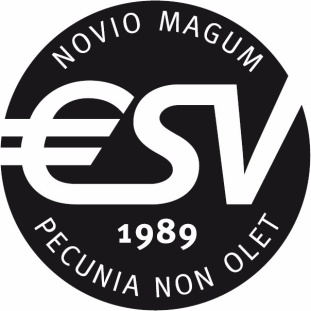       DECLARATIEFORMULIERLET OP: U KUNT TOT 3 MAANDEN NA DE ACTIVITEIT NOG KOSTEN DECLARERENVOEG DE BON OP ONDERSAANDE PAGINA TOE					Naam:	_________________________________________________Bedrag:	_________________________________________________Factuurdatum:	______________________________________IBAN:	
___________________________________________
Naam rekeninghouder:	
___________________________________________Commissie/orgaan: 	______________________________________Omschrijving activiteit:	___________________________________________________________________________________________________________________________________________________________________________________________________________________________________Datum en plaats van verzenden:	____________________________________